KARYA TULIS ILMIAHKUALITAS PELAKSANAAN PEMBERANTASAN SARANG NYAMUK TERHADAP CONTAINER INDEX , HOUSE INDEX DAN ANGKA BEBAS JENTIK (ABJ)  DI WILAYAH KERJA PUSKESMAS GEDONGTENGEN YOGYAKARTA2010Karya Tulis Ilmiah ini disusun sebagai syarat untuk memperoleh gelar Ahli Madya Kesehatan Lingkungan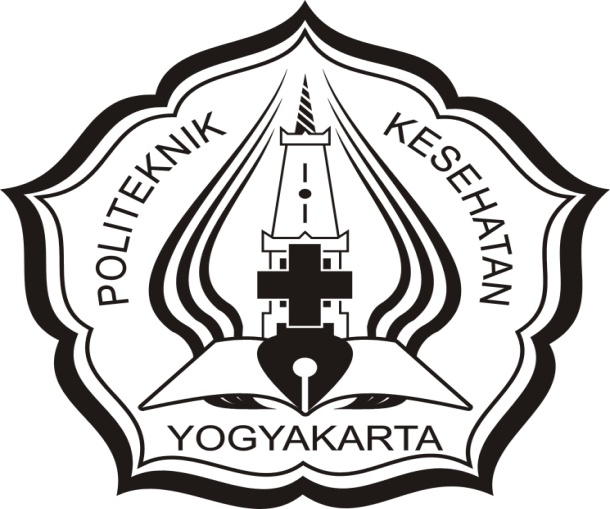 Diajukan Oleh :LUSIA ELLY CHINDRAWATIPO 7133107022KEMENTERIAN KESEHATAN REPUBLIK INDONESIAPOLITEKNIK KESEHATAN YOGYAKARTAJURUSAN KESEHATAN LINGKUNGAN2010